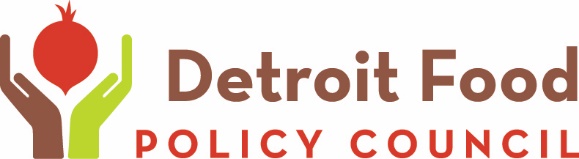 Detroit Food 2017 Scholarship Request FormMarch 9-10, 2017Benson and Edith Ford Conference Center460 W. Baltimore Ave, Detroit, MI 48202The Detroit Food Policy Council grants scholarships to Detroit residents who would not otherwise be able to attend the Detroit Food Summit. If you would like to request a scholarship please submit the scholarship request form by Monday, February 27. Scholarships will be given on a first come first serve basis. When your scholarship request is approved you will be contacted by email with a registration code. If email is not a good way to reach you please indicate how you would like to be contacted below. You must fill out the registration form to attend the Summit, please request a registration form by mail below if you cannot complete the registration form online.  Contact me by email with registration information	Yes	No, please contact me by								Phone		MailI can fill out the registration form online			Yes	No, please contact me by								Phone		MailPlease email the completed form to Olivia Henry at olivia@detroitfoodpc.org.If you have any questions or for more information contact Olivia Henry at olivia@detroitfoodpc.org or 313-833-0396.   Name Name Name Name Name Address Address Address Address Address City City State Zip Zip Phone HomeCell WorkPhone Phone HomeCell WorkEmail Email Email Organization/Company Organization/Company Organization/Company Organization/Company Organization/Company 